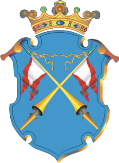 Республика КарелияАДМИНИСТРАЦИЯ КААЛАМСКОГО СЕЛЬСКОГО ПОСЕЛЕНИЯПОСТАНОВЛЕНИЕ«_23_»  марта_2021г                                                                         №  14______Об утверждении Порядка принятия решений о признании безнадежной к взысканию и списания задолженности по платежам, зачисляемым в бюджет Кааламского сельского  поселения	В целях реализации пункта 4 статьи 47.2 Бюджетного кодекса Российской Федерации и пункта 2 постановления Правительства Российской Федерации от 6 мая 2016 г. N 393 "Об общих требованиях к порядку принятия решений о признании безнадежной к взысканию задолженности по платежам в бюджеты бюджетной системы Российской Федерации", а так же определения механизма списания недоимки и задолженности по платежам, зачисляемыми в бюджет Кааламского сельского  поселения, своевременного списания задолженности, по которой истек срок исковой давности, Администрация Кааламского сельского  поселенияПОСТАНОВЛЯЕТ:Утвердить Порядок принятия решений о признании безнадежной к взысканию и списания задолженности по платежам, зачисляемым в бюджет Кааламского сельского  поселения (приложение).Опубликовать настоящее постановление в средствах массовой информации и разместить на официальном сайте администрации Кааламского сельского  поселения.Настоящее постановление вступает в силу после  его опубликования.4.  Контроль за исполнением настоящего постановления оставляю за собой. Глава Кааламского сельского  поселения				   	А.М.МищенкоПриложение к постановлению администрации Кааламского сельского поселения от ___марта 2021 №_____Порядок принятия решений о признании безнадежной к взысканию и списания задолженности по платежам, зачисляемым в бюджет Кааламского сельского  поселения1. Настоящий Порядок принятия решений о признании безнадежной к взысканию задолженности по платежам в бюджет Кааламского сельского  поселения (далее – Порядок) определяет механизм признания безнадежной к взысканию задолженности по платежам в бюджет Кааламского сельского  поселения (далее – бюджет).2. Платежи в бюджет, не уплаченные в установленный срок (задолженность по платежам в бюджет), признаются безнадежными к взысканию по следующим основаниям:а) смерть физлица – плательщика платежей в бюджет или объявление его умершим в установленном порядке;б) признание банкротом предпринимателя в части задолженности по платежам в бюджет, не погашенной по причине недостаточности имущества должника;в) признание банкротом гражданина, не являющегося предпринимателем, в части задолженности по платежам в бюджет, не погашенной после завершения расчетов с кредиторами;г) ликвидация организации – в части задолженности по платежам в бюджет, не погашенной по причине недостаточности имущества организации и (или) невозможности ее погашения учредителями (участниками) такой  организации;д) применение актов об амнистии или о помиловании в отношении осужденных к наказанию в виде штрафа или принятия судом решения, в соответствии с которым администратор доходов бюджета утрачивает возможность взыскания задолженности по платежам в бюджет, и прочее.е) вынесение судебным приставом - исполнителем постановления об окончании исполнительного производства и о возвращении взыскателю исполнительного документа по основанию, предусмотренному пунктом 3 или 4 части 1 статьи 46 Федерального закона от 2 октября 2007 г. N 229-ФЗ "Об исполнительном производстве", если с даты образования задолженности по платежам в бюджет прошло более пяти лет, в следующих случаях:размер задолженности не превышает размера требований к должнику, установленного законодательством Российской Федерации о несостоятельности (банкротстве) для возбуждения производства по делу о банкротстве;судом возвращено заявление о признании плательщика платежей в бюджет банкротом или прекращено производство по делу о банкротстве в связи с отсутствием средств, достаточных для возмещения судебных расходов на проведение процедур, применяемых в деле о банкротстве;ж) исключения юридического лица по решению регистрирующего органа из единого государственного реестра юридических лиц (далее - ЕГРЮЛ) и наличия ранее вынесенного судебным приставом-исполнителем постановления об окончании исполнительного производства в связи с возвращением взыскателю исполнительного документа по основанию, предусмотренному пунктом 3 или 4 части 1 статьи 46 Федерального закона N 229-ФЗ, в части задолженности по платежам в бюджет, не погашенной по причине недостаточности имущества организации и невозможности ее погашения учредителями (участниками) указанной организации в случаях, предусмотренных законодательством Российской Федерации.3. Перечень документов, подтверждающих наличие оснований для принятия решений о признании безнадежной к взысканию задолженности по платежам в бюджет:а) выписка из отчетности администратора доходов бюджета об учитываемых суммах задолженности по уплате платежей в бюджет,б) справка о принятых мерах по обеспечению взыскания задолженности,в) другие документы, подтверждающие случаи признания безнадежной к взысканию задолженности, свидетельствующие о смерти физлица, содержащие сведения из ЕГРЮЛ о прекращении деятельности в связи с ликвидацией организации или об исключении юрлица из реестра по решению регистрирующего органа.4. Решение о признании безнадежной к взысканию задолженности по платежам в бюджет Кааламского сельского  поселения, принимает комиссия, создаваемая распоряжением администрации Кааламского сельского  поселения. В состав комиссии включаются представители администрации Кааламского сельского  поселения.5. Решение, принятое комиссией, оформляется протоколом, в течение 5 рабочих дней. В случае принятия комиссией решения о признании задолженности, зачисляемой в бюджет Кааламского сельского  поселения, безнадежной к взысканию и возможности ее списания, составляется соответствующее заключение и акт, которые подписываются всеми членами комиссии и прилагается к протоколу.6. Акт должен содержать следующие сведения:а) полное наименование организации (фамилия, имя, отчество физического лица);б) идентификационный номер налогоплательщика, основной государственный регистрационный номер, код причины постановки на учет налогоплательщика организации (идентификационный номер налогоплательщика физического лица (при наличии);в) сведения о платеже, по которому возникла задолженность;г) код классификации доходов бюджетов Российской Федерации, по которому учитывается задолженность по платежам в федеральный бюджет, его наименование;д) сумма задолженности по платежам в федеральный бюджет;е) сумма задолженности по пеням и штрафам по соответствующим платежам в федеральный бюджет;ж) дата принятия решения о признании безнадежной к взысканию задолженности по платежам в федеральный бюджет;з) подписи членов комиссии.7. Администрация Кааламского сельского  поселения на основании протокола, акта и заключения  комиссии готовит проект распоряжения администрации о списании задолженности по платежам, зачисляемым в бюджет Кааламского сельского  поселения.